Table 9.1 Science, arts and professional qualifications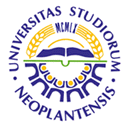 UNIVERSITY OF NOVI SADFACULTY OF AGRICULTURE 21000 NOVI SAD, TRG DOSITEJA OBRADOVIĆA 8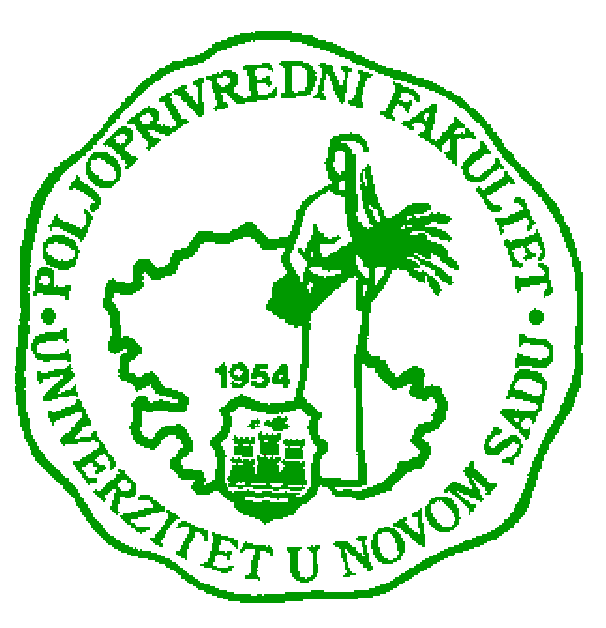 Study Programme AccreditationMASTER ACADEMIC STUDIES                         Landscape architectureName and last name:Name and last name:Name and last name:Name and last name:Name and last name:Name and last name:Name and last name:Name and last name:Milan D TomicMilan D TomicMilan D TomicMilan D TomicMilan D TomicAcademic title:Academic title:Academic title:Academic title:Academic title:Academic title:Academic title:Academic title:Associate ProfessorAssociate ProfessorAssociate ProfessorAssociate ProfessorAssociate ProfessorName of the institution where the teacher works full time and starting date:Name of the institution where the teacher works full time and starting date:Name of the institution where the teacher works full time and starting date:Name of the institution where the teacher works full time and starting date:Name of the institution where the teacher works full time and starting date:Name of the institution where the teacher works full time and starting date:Name of the institution where the teacher works full time and starting date:Name of the institution where the teacher works full time and starting date:Faculty of AgricultureDepartment of Agricultural Engineering, in 1999.Faculty of AgricultureDepartment of Agricultural Engineering, in 1999.Faculty of AgricultureDepartment of Agricultural Engineering, in 1999.Faculty of AgricultureDepartment of Agricultural Engineering, in 1999.Faculty of AgricultureDepartment of Agricultural Engineering, in 1999.Scientific or art field:Scientific or art field:Scientific or art field:Scientific or art field:Scientific or art field:Scientific or art field:Scientific or art field:Scientific or art field:Agricultural EngineeringAgricultural EngineeringAgricultural EngineeringAgricultural EngineeringAgricultural EngineeringAcademic carieerAcademic carieerAcademic carieerAcademic carieerAcademic carieerAcademic carieerAcademic carieerAcademic carieerAcademic carieerAcademic carieerAcademic carieerAcademic carieerAcademic carieerYearInstitutionInstitutionInstitutionInstitutionInstitutionFieldFieldAcademic title election:Academic title election:Academic title election:Academic title election:Academic title election:17.01.2013Faculty of Agriculture, Novi SadFaculty of Agriculture, Novi SadFaculty of Agriculture, Novi SadFaculty of Agriculture, Novi SadFaculty of Agriculture, Novi SadAgricultural EngineeringAgricultural EngineeringPhD thesis:PhD thesis:PhD thesis:PhD thesis:PhD thesis:2008.Faculty of Agriculture, Novi SadFaculty of Agriculture, Novi SadFaculty of Agriculture, Novi SadFaculty of Agriculture, Novi SadFaculty of Agriculture, Novi SadAgricultural EngineeringAgricultural EngineeringSpecialization:Specialization:Specialization:Specialization:Specialization:////////Magister thesisMagister thesisMagister thesisMagister thesisMagister thesis2003.Faculty of Agriculture, Novi SadFaculty of Agriculture, Novi SadFaculty of Agriculture, Novi SadFaculty of Agriculture, Novi SadFaculty of Agriculture, Novi SadRepair and maintenance of agricultural techniquesRepair and maintenance of agricultural techniquesBachelor's thesisBachelor's thesisBachelor's thesisBachelor's thesisBachelor's thesis1999.Faculty of Agriculture, Novi SadFaculty of Agriculture, Novi SadFaculty of Agriculture, Novi SadFaculty of Agriculture, Novi SadFaculty of Agriculture, Novi SadPower machines and tractorsPower machines and tractorsList of courses being held by the teacher in the accredited study programmesList of courses being held by the teacher in the accredited study programmesList of courses being held by the teacher in the accredited study programmesList of courses being held by the teacher in the accredited study programmesList of courses being held by the teacher in the accredited study programmesList of courses being held by the teacher in the accredited study programmesList of courses being held by the teacher in the accredited study programmesList of courses being held by the teacher in the accredited study programmesList of courses being held by the teacher in the accredited study programmesList of courses being held by the teacher in the accredited study programmesList of courses being held by the teacher in the accredited study programmesList of courses being held by the teacher in the accredited study programmesList of courses being held by the teacher in the accredited study programmesIDIDCourse nameCourse nameCourse nameCourse nameCourse nameStudy programme name, study typeStudy programme name, study typeStudy programme name, study typeNumber of active teaching classes3OPT4O163OPT4O16Machines repair and work shoppracticeMachines repair and work shoppracticeMachines repair and work shoppracticeMachines repair and work shoppracticeMachines repair and work shoppracticeAgricultural Engineering, USAgricultural Engineering, USAgricultural Engineering, US2+03OPT8O333OPT8O33Repair and maintenance oftechnical systemsRepair and maintenance oftechnical systemsRepair and maintenance oftechnical systemsRepair and maintenance oftechnical systemsRepair and maintenance oftechnical systemsAgricultural Engineering, USAgricultural Engineering, USAgricultural Engineering, US0+33ОАИ2О083ОАИ2О08Mechanical materials and processingtechnologyMechanical materials and processingtechnologyMechanical materials and processingtechnologyMechanical materials and processingtechnologyMechanical materials and processingtechnologyAgroindustrial engineering, USAgroindustrial engineering, USAgroindustrial engineering, US2+03ОАИ8О343ОАИ8О34Repair and maintenance oftechnical systemsRepair and maintenance oftechnical systemsRepair and maintenance oftechnical systemsRepair and maintenance oftechnical systemsRepair and maintenance oftechnical systemsAgroindustrial engineering, USAgroindustrial engineering, USAgroindustrial engineering, US0+33ОПА4И373ОПА4И37Computer technology in designComputer technology in designComputer technology in designComputer technology in designComputer technology in designLandscape architecture, USLandscape architecture, USLandscape architecture, US2+03ОХК2И403ОХК2И40Computer technology in designComputer technology in designComputer technology in designComputer technology in designComputer technology in designHorticulture, USHorticulture, USHorticulture, US2+03ОПА1О053ОПА1О05Descriptive GeometryDescriptive GeometryDescriptive GeometryDescriptive GeometryDescriptive GeometryLandscape architecture, USLandscape architecture, USLandscape architecture, US0+43OPT7I523OPT7I52Projection of systems and capacities for technical exploatationProjection of systems and capacities for technical exploatationProjection of systems and capacities for technical exploatationProjection of systems and capacities for technical exploatationProjection of systems and capacities for technical exploatationAgricultural Engineering, USAgricultural Engineering, USAgricultural Engineering, US0+2ЗМПТ1И02ЗМПТ1И02Projecting of maintenance systems of agrycultural engineeringProjecting of maintenance systems of agrycultural engineeringProjecting of maintenance systems of agrycultural engineeringProjecting of maintenance systems of agrycultural engineeringProjecting of maintenance systems of agrycultural engineeringAgroindustrial engineering, USAgroindustrial engineering, USAgroindustrial engineering, US2+2Development And Maintenance Of Tractors Agricultural EngineeringDevelopment And Maintenance Of Tractors Agricultural EngineeringDevelopment And Maintenance Of Tractors Agricultural EngineeringDevelopment And Maintenance Of Tractors Agricultural EngineeringDevelopment And Maintenance Of Tractors Agricultural EngineeringAgricultural extension, MSAgricultural extension, MSAgricultural extension, MS0,5+03ДАИ20713ДАИ2071Optimization of overhaul capacities in agricultureOptimization of overhaul capacities in agricultureOptimization of overhaul capacities in agricultureOptimization of overhaul capacities in agricultureOptimization of overhaul capacities in agricultureAgronomy, DSAgronomy, DSAgronomy, DS1,53ДАИ30883ДАИ3088Biodiesel – production and useBiodiesel – production and useBiodiesel – production and useBiodiesel – production and useBiodiesel – production and useAgronomy, DSAgronomy, DSAgronomy, DS1,5Representative refferences (minimum 5, not more than 10)Representative refferences (minimum 5, not more than 10)Representative refferences (minimum 5, not more than 10)Representative refferences (minimum 5, not more than 10)Representative refferences (minimum 5, not more than 10)Representative refferences (minimum 5, not more than 10)Representative refferences (minimum 5, not more than 10)Representative refferences (minimum 5, not more than 10)Representative refferences (minimum 5, not more than 10)Representative refferences (minimum 5, not more than 10)Representative refferences (minimum 5, not more than 10)Representative refferences (minimum 5, not more than 10)Representative refferences (minimum 5, not more than 10)Dedović N,  Igić S,   Janić T, Matic-Kekić Snežana, Ponjičan O, Tomić M, Savin L.(2012): Efficiency of Small Scale Manually Fed Boilers -Mathematical Models (Article), ENERGIES, Vol. 5 No. 5, pp. 1470-1489Dedović N,  Igić S,   Janić T, Matic-Kekić Snežana, Ponjičan O, Tomić M, Savin L.(2012): Efficiency of Small Scale Manually Fed Boilers -Mathematical Models (Article), ENERGIES, Vol. 5 No. 5, pp. 1470-1489Dedović N,  Igić S,   Janić T, Matic-Kekić Snežana, Ponjičan O, Tomić M, Savin L.(2012): Efficiency of Small Scale Manually Fed Boilers -Mathematical Models (Article), ENERGIES, Vol. 5 No. 5, pp. 1470-1489Dedović N,  Igić S,   Janić T, Matic-Kekić Snežana, Ponjičan O, Tomić M, Savin L.(2012): Efficiency of Small Scale Manually Fed Boilers -Mathematical Models (Article), ENERGIES, Vol. 5 No. 5, pp. 1470-1489Dedović N,  Igić S,   Janić T, Matic-Kekić Snežana, Ponjičan O, Tomić M, Savin L.(2012): Efficiency of Small Scale Manually Fed Boilers -Mathematical Models (Article), ENERGIES, Vol. 5 No. 5, pp. 1470-1489Dedović N,  Igić S,   Janić T, Matic-Kekić Snežana, Ponjičan O, Tomić M, Savin L.(2012): Efficiency of Small Scale Manually Fed Boilers -Mathematical Models (Article), ENERGIES, Vol. 5 No. 5, pp. 1470-1489Dedović N,  Igić S,   Janić T, Matic-Kekić Snežana, Ponjičan O, Tomić M, Savin L.(2012): Efficiency of Small Scale Manually Fed Boilers -Mathematical Models (Article), ENERGIES, Vol. 5 No. 5, pp. 1470-1489Dedović N,  Igić S,   Janić T, Matic-Kekić Snežana, Ponjičan O, Tomić M, Savin L.(2012): Efficiency of Small Scale Manually Fed Boilers -Mathematical Models (Article), ENERGIES, Vol. 5 No. 5, pp. 1470-1489Dedović N,  Igić S,   Janić T, Matic-Kekić Snežana, Ponjičan O, Tomić M, Savin L.(2012): Efficiency of Small Scale Manually Fed Boilers -Mathematical Models (Article), ENERGIES, Vol. 5 No. 5, pp. 1470-1489Dedović N,  Igić S,   Janić T, Matic-Kekić Snežana, Ponjičan O, Tomić M, Savin L.(2012): Efficiency of Small Scale Manually Fed Boilers -Mathematical Models (Article), ENERGIES, Vol. 5 No. 5, pp. 1470-1489Dedović N,  Igić S,   Janić T, Matic-Kekić Snežana, Ponjičan O, Tomić M, Savin L.(2012): Efficiency of Small Scale Manually Fed Boilers -Mathematical Models (Article), ENERGIES, Vol. 5 No. 5, pp. 1470-1489Dedović N,  Igić S,   Janić T, Matic-Kekić Snežana, Ponjičan O, Tomić M, Savin L.(2012): Efficiency of Small Scale Manually Fed Boilers -Mathematical Models (Article), ENERGIES, Vol. 5 No. 5, pp. 1470-1489Simikić M, Dedović N, Savin L, Tomić M, Silleili H, Ponjičan O. (2012): Influence of eccentric drawbar force on power delivery efficiency of a wheeled tractors. Turkish journal of Agriculture and Forestry, Vol. 36 (4), pp.486-500.Simikić M, Dedović N, Savin L, Tomić M, Silleili H, Ponjičan O. (2012): Influence of eccentric drawbar force on power delivery efficiency of a wheeled tractors. Turkish journal of Agriculture and Forestry, Vol. 36 (4), pp.486-500.Simikić M, Dedović N, Savin L, Tomić M, Silleili H, Ponjičan O. (2012): Influence of eccentric drawbar force on power delivery efficiency of a wheeled tractors. Turkish journal of Agriculture and Forestry, Vol. 36 (4), pp.486-500.Simikić M, Dedović N, Savin L, Tomić M, Silleili H, Ponjičan O. (2012): Influence of eccentric drawbar force on power delivery efficiency of a wheeled tractors. Turkish journal of Agriculture and Forestry, Vol. 36 (4), pp.486-500.Simikić M, Dedović N, Savin L, Tomić M, Silleili H, Ponjičan O. (2012): Influence of eccentric drawbar force on power delivery efficiency of a wheeled tractors. Turkish journal of Agriculture and Forestry, Vol. 36 (4), pp.486-500.Simikić M, Dedović N, Savin L, Tomić M, Silleili H, Ponjičan O. (2012): Influence of eccentric drawbar force on power delivery efficiency of a wheeled tractors. Turkish journal of Agriculture and Forestry, Vol. 36 (4), pp.486-500.Simikić M, Dedović N, Savin L, Tomić M, Silleili H, Ponjičan O. (2012): Influence of eccentric drawbar force on power delivery efficiency of a wheeled tractors. Turkish journal of Agriculture and Forestry, Vol. 36 (4), pp.486-500.Simikić M, Dedović N, Savin L, Tomić M, Silleili H, Ponjičan O. (2012): Influence of eccentric drawbar force on power delivery efficiency of a wheeled tractors. Turkish journal of Agriculture and Forestry, Vol. 36 (4), pp.486-500.Simikić M, Dedović N, Savin L, Tomić M, Silleili H, Ponjičan O. (2012): Influence of eccentric drawbar force on power delivery efficiency of a wheeled tractors. Turkish journal of Agriculture and Forestry, Vol. 36 (4), pp.486-500.Simikić M, Dedović N, Savin L, Tomić M, Silleili H, Ponjičan O. (2012): Influence of eccentric drawbar force on power delivery efficiency of a wheeled tractors. Turkish journal of Agriculture and Forestry, Vol. 36 (4), pp.486-500.Simikić M, Dedović N, Savin L, Tomić M, Silleili H, Ponjičan O. (2012): Influence of eccentric drawbar force on power delivery efficiency of a wheeled tractors. Turkish journal of Agriculture and Forestry, Vol. 36 (4), pp.486-500.Simikić M, Dedović N, Savin L, Tomić M, Silleili H, Ponjičan O. (2012): Influence of eccentric drawbar force on power delivery efficiency of a wheeled tractors. Turkish journal of Agriculture and Forestry, Vol. 36 (4), pp.486-500.Tomić M, Matić-Kekić Snežana, Savin L, Desnica Eleonora, Dedović N, Simikić M, Ponjičan O, Ašonja A: Optimization of the locations of overhaul capacities for agricultural engineering in Serbia by applying integer programming, African Journal of Agricultural Research, Vo.6(15), pp.3346-3354, 2011.Tomić M, Matić-Kekić Snežana, Savin L, Desnica Eleonora, Dedović N, Simikić M, Ponjičan O, Ašonja A: Optimization of the locations of overhaul capacities for agricultural engineering in Serbia by applying integer programming, African Journal of Agricultural Research, Vo.6(15), pp.3346-3354, 2011.Tomić M, Matić-Kekić Snežana, Savin L, Desnica Eleonora, Dedović N, Simikić M, Ponjičan O, Ašonja A: Optimization of the locations of overhaul capacities for agricultural engineering in Serbia by applying integer programming, African Journal of Agricultural Research, Vo.6(15), pp.3346-3354, 2011.Tomić M, Matić-Kekić Snežana, Savin L, Desnica Eleonora, Dedović N, Simikić M, Ponjičan O, Ašonja A: Optimization of the locations of overhaul capacities for agricultural engineering in Serbia by applying integer programming, African Journal of Agricultural Research, Vo.6(15), pp.3346-3354, 2011.Tomić M, Matić-Kekić Snežana, Savin L, Desnica Eleonora, Dedović N, Simikić M, Ponjičan O, Ašonja A: Optimization of the locations of overhaul capacities for agricultural engineering in Serbia by applying integer programming, African Journal of Agricultural Research, Vo.6(15), pp.3346-3354, 2011.Tomić M, Matić-Kekić Snežana, Savin L, Desnica Eleonora, Dedović N, Simikić M, Ponjičan O, Ašonja A: Optimization of the locations of overhaul capacities for agricultural engineering in Serbia by applying integer programming, African Journal of Agricultural Research, Vo.6(15), pp.3346-3354, 2011.Tomić M, Matić-Kekić Snežana, Savin L, Desnica Eleonora, Dedović N, Simikić M, Ponjičan O, Ašonja A: Optimization of the locations of overhaul capacities for agricultural engineering in Serbia by applying integer programming, African Journal of Agricultural Research, Vo.6(15), pp.3346-3354, 2011.Tomić M, Matić-Kekić Snežana, Savin L, Desnica Eleonora, Dedović N, Simikić M, Ponjičan O, Ašonja A: Optimization of the locations of overhaul capacities for agricultural engineering in Serbia by applying integer programming, African Journal of Agricultural Research, Vo.6(15), pp.3346-3354, 2011.Tomić M, Matić-Kekić Snežana, Savin L, Desnica Eleonora, Dedović N, Simikić M, Ponjičan O, Ašonja A: Optimization of the locations of overhaul capacities for agricultural engineering in Serbia by applying integer programming, African Journal of Agricultural Research, Vo.6(15), pp.3346-3354, 2011.Tomić M, Matić-Kekić Snežana, Savin L, Desnica Eleonora, Dedović N, Simikić M, Ponjičan O, Ašonja A: Optimization of the locations of overhaul capacities for agricultural engineering in Serbia by applying integer programming, African Journal of Agricultural Research, Vo.6(15), pp.3346-3354, 2011.Tomić M, Matić-Kekić Snežana, Savin L, Desnica Eleonora, Dedović N, Simikić M, Ponjičan O, Ašonja A: Optimization of the locations of overhaul capacities for agricultural engineering in Serbia by applying integer programming, African Journal of Agricultural Research, Vo.6(15), pp.3346-3354, 2011.Tomić M, Matić-Kekić Snežana, Savin L, Desnica Eleonora, Dedović N, Simikić M, Ponjičan O, Ašonja A: Optimization of the locations of overhaul capacities for agricultural engineering in Serbia by applying integer programming, African Journal of Agricultural Research, Vo.6(15), pp.3346-3354, 2011.Ponjičan O, Bajkin A, Dimitrijević Aleksandra, Savin L, Tomić M, Simikić M, Dedović N, Zoranović M. (2011): The effects of working parameters and tillage quality on rotary tiller specific work requirement. African Journal of Agricultural Research Vol. 6(31), pp. 6513-6524, 19 December, 2011.Ponjičan O, Bajkin A, Dimitrijević Aleksandra, Savin L, Tomić M, Simikić M, Dedović N, Zoranović M. (2011): The effects of working parameters and tillage quality on rotary tiller specific work requirement. African Journal of Agricultural Research Vol. 6(31), pp. 6513-6524, 19 December, 2011.Ponjičan O, Bajkin A, Dimitrijević Aleksandra, Savin L, Tomić M, Simikić M, Dedović N, Zoranović M. (2011): The effects of working parameters and tillage quality on rotary tiller specific work requirement. African Journal of Agricultural Research Vol. 6(31), pp. 6513-6524, 19 December, 2011.Ponjičan O, Bajkin A, Dimitrijević Aleksandra, Savin L, Tomić M, Simikić M, Dedović N, Zoranović M. (2011): The effects of working parameters and tillage quality on rotary tiller specific work requirement. African Journal of Agricultural Research Vol. 6(31), pp. 6513-6524, 19 December, 2011.Ponjičan O, Bajkin A, Dimitrijević Aleksandra, Savin L, Tomić M, Simikić M, Dedović N, Zoranović M. (2011): The effects of working parameters and tillage quality on rotary tiller specific work requirement. African Journal of Agricultural Research Vol. 6(31), pp. 6513-6524, 19 December, 2011.Ponjičan O, Bajkin A, Dimitrijević Aleksandra, Savin L, Tomić M, Simikić M, Dedović N, Zoranović M. (2011): The effects of working parameters and tillage quality on rotary tiller specific work requirement. African Journal of Agricultural Research Vol. 6(31), pp. 6513-6524, 19 December, 2011.Ponjičan O, Bajkin A, Dimitrijević Aleksandra, Savin L, Tomić M, Simikić M, Dedović N, Zoranović M. (2011): The effects of working parameters and tillage quality on rotary tiller specific work requirement. African Journal of Agricultural Research Vol. 6(31), pp. 6513-6524, 19 December, 2011.Ponjičan O, Bajkin A, Dimitrijević Aleksandra, Savin L, Tomić M, Simikić M, Dedović N, Zoranović M. (2011): The effects of working parameters and tillage quality on rotary tiller specific work requirement. African Journal of Agricultural Research Vol. 6(31), pp. 6513-6524, 19 December, 2011.Ponjičan O, Bajkin A, Dimitrijević Aleksandra, Savin L, Tomić M, Simikić M, Dedović N, Zoranović M. (2011): The effects of working parameters and tillage quality on rotary tiller specific work requirement. African Journal of Agricultural Research Vol. 6(31), pp. 6513-6524, 19 December, 2011.Ponjičan O, Bajkin A, Dimitrijević Aleksandra, Savin L, Tomić M, Simikić M, Dedović N, Zoranović M. (2011): The effects of working parameters and tillage quality on rotary tiller specific work requirement. African Journal of Agricultural Research Vol. 6(31), pp. 6513-6524, 19 December, 2011.Ponjičan O, Bajkin A, Dimitrijević Aleksandra, Savin L, Tomić M, Simikić M, Dedović N, Zoranović M. (2011): The effects of working parameters and tillage quality on rotary tiller specific work requirement. African Journal of Agricultural Research Vol. 6(31), pp. 6513-6524, 19 December, 2011.Ponjičan O, Bajkin A, Dimitrijević Aleksandra, Savin L, Tomić M, Simikić M, Dedović N, Zoranović M. (2011): The effects of working parameters and tillage quality on rotary tiller specific work requirement. African Journal of Agricultural Research Vol. 6(31), pp. 6513-6524, 19 December, 2011.Ponjičan O, Bajkin A,  Jaćimović G, Tomić M, Savin L, Dedović N.,  Simikić M.(2012): Tillage quality affecting physical characteristics, number of plants and carrot root yield under flat and ridge cultivation (Article),  JOURNAL OF FOOD AGRICULTURE & ENVIRONMENT, Vol. 10 No. 2, pp. 304-311Ponjičan O, Bajkin A,  Jaćimović G, Tomić M, Savin L, Dedović N.,  Simikić M.(2012): Tillage quality affecting physical characteristics, number of plants and carrot root yield under flat and ridge cultivation (Article),  JOURNAL OF FOOD AGRICULTURE & ENVIRONMENT, Vol. 10 No. 2, pp. 304-311Ponjičan O, Bajkin A,  Jaćimović G, Tomić M, Savin L, Dedović N.,  Simikić M.(2012): Tillage quality affecting physical characteristics, number of plants and carrot root yield under flat and ridge cultivation (Article),  JOURNAL OF FOOD AGRICULTURE & ENVIRONMENT, Vol. 10 No. 2, pp. 304-311Ponjičan O, Bajkin A,  Jaćimović G, Tomić M, Savin L, Dedović N.,  Simikić M.(2012): Tillage quality affecting physical characteristics, number of plants and carrot root yield under flat and ridge cultivation (Article),  JOURNAL OF FOOD AGRICULTURE & ENVIRONMENT, Vol. 10 No. 2, pp. 304-311Ponjičan O, Bajkin A,  Jaćimović G, Tomić M, Savin L, Dedović N.,  Simikić M.(2012): Tillage quality affecting physical characteristics, number of plants and carrot root yield under flat and ridge cultivation (Article),  JOURNAL OF FOOD AGRICULTURE & ENVIRONMENT, Vol. 10 No. 2, pp. 304-311Ponjičan O, Bajkin A,  Jaćimović G, Tomić M, Savin L, Dedović N.,  Simikić M.(2012): Tillage quality affecting physical characteristics, number of plants and carrot root yield under flat and ridge cultivation (Article),  JOURNAL OF FOOD AGRICULTURE & ENVIRONMENT, Vol. 10 No. 2, pp. 304-311Ponjičan O, Bajkin A,  Jaćimović G, Tomić M, Savin L, Dedović N.,  Simikić M.(2012): Tillage quality affecting physical characteristics, number of plants and carrot root yield under flat and ridge cultivation (Article),  JOURNAL OF FOOD AGRICULTURE & ENVIRONMENT, Vol. 10 No. 2, pp. 304-311Ponjičan O, Bajkin A,  Jaćimović G, Tomić M, Savin L, Dedović N.,  Simikić M.(2012): Tillage quality affecting physical characteristics, number of plants and carrot root yield under flat and ridge cultivation (Article),  JOURNAL OF FOOD AGRICULTURE & ENVIRONMENT, Vol. 10 No. 2, pp. 304-311Ponjičan O, Bajkin A,  Jaćimović G, Tomić M, Savin L, Dedović N.,  Simikić M.(2012): Tillage quality affecting physical characteristics, number of plants and carrot root yield under flat and ridge cultivation (Article),  JOURNAL OF FOOD AGRICULTURE & ENVIRONMENT, Vol. 10 No. 2, pp. 304-311Ponjičan O, Bajkin A,  Jaćimović G, Tomić M, Savin L, Dedović N.,  Simikić M.(2012): Tillage quality affecting physical characteristics, number of plants and carrot root yield under flat and ridge cultivation (Article),  JOURNAL OF FOOD AGRICULTURE & ENVIRONMENT, Vol. 10 No. 2, pp. 304-311Ponjičan O, Bajkin A,  Jaćimović G, Tomić M, Savin L, Dedović N.,  Simikić M.(2012): Tillage quality affecting physical characteristics, number of plants and carrot root yield under flat and ridge cultivation (Article),  JOURNAL OF FOOD AGRICULTURE & ENVIRONMENT, Vol. 10 No. 2, pp. 304-311Ponjičan O, Bajkin A,  Jaćimović G, Tomić M, Savin L, Dedović N.,  Simikić M.(2012): Tillage quality affecting physical characteristics, number of plants and carrot root yield under flat and ridge cultivation (Article),  JOURNAL OF FOOD AGRICULTURE & ENVIRONMENT, Vol. 10 No. 2, pp. 304-311Mićić Radoslav D., Tomić Milan D., Simikić Mirko Đ., Zarubica Aleksandra R. Biodiesel from rapeseed variety "Banaćanka" using KOH catalyst, Hemijska industrija , 2012 OnLine-First (00):106-106, DOI:10.2298/HEMIND120716106MMićić Radoslav D., Tomić Milan D., Simikić Mirko Đ., Zarubica Aleksandra R. Biodiesel from rapeseed variety "Banaćanka" using KOH catalyst, Hemijska industrija , 2012 OnLine-First (00):106-106, DOI:10.2298/HEMIND120716106MMićić Radoslav D., Tomić Milan D., Simikić Mirko Đ., Zarubica Aleksandra R. Biodiesel from rapeseed variety "Banaćanka" using KOH catalyst, Hemijska industrija , 2012 OnLine-First (00):106-106, DOI:10.2298/HEMIND120716106MMićić Radoslav D., Tomić Milan D., Simikić Mirko Đ., Zarubica Aleksandra R. Biodiesel from rapeseed variety "Banaćanka" using KOH catalyst, Hemijska industrija , 2012 OnLine-First (00):106-106, DOI:10.2298/HEMIND120716106MMićić Radoslav D., Tomić Milan D., Simikić Mirko Đ., Zarubica Aleksandra R. Biodiesel from rapeseed variety "Banaćanka" using KOH catalyst, Hemijska industrija , 2012 OnLine-First (00):106-106, DOI:10.2298/HEMIND120716106MMićić Radoslav D., Tomić Milan D., Simikić Mirko Đ., Zarubica Aleksandra R. Biodiesel from rapeseed variety "Banaćanka" using KOH catalyst, Hemijska industrija , 2012 OnLine-First (00):106-106, DOI:10.2298/HEMIND120716106MMićić Radoslav D., Tomić Milan D., Simikić Mirko Đ., Zarubica Aleksandra R. Biodiesel from rapeseed variety "Banaćanka" using KOH catalyst, Hemijska industrija , 2012 OnLine-First (00):106-106, DOI:10.2298/HEMIND120716106MMićić Radoslav D., Tomić Milan D., Simikić Mirko Đ., Zarubica Aleksandra R. Biodiesel from rapeseed variety "Banaćanka" using KOH catalyst, Hemijska industrija , 2012 OnLine-First (00):106-106, DOI:10.2298/HEMIND120716106MMićić Radoslav D., Tomić Milan D., Simikić Mirko Đ., Zarubica Aleksandra R. Biodiesel from rapeseed variety "Banaćanka" using KOH catalyst, Hemijska industrija , 2012 OnLine-First (00):106-106, DOI:10.2298/HEMIND120716106MMićić Radoslav D., Tomić Milan D., Simikić Mirko Đ., Zarubica Aleksandra R. Biodiesel from rapeseed variety "Banaćanka" using KOH catalyst, Hemijska industrija , 2012 OnLine-First (00):106-106, DOI:10.2298/HEMIND120716106MMićić Radoslav D., Tomić Milan D., Simikić Mirko Đ., Zarubica Aleksandra R. Biodiesel from rapeseed variety "Banaćanka" using KOH catalyst, Hemijska industrija , 2012 OnLine-First (00):106-106, DOI:10.2298/HEMIND120716106MMićić Radoslav D., Tomić Milan D., Simikić Mirko Đ., Zarubica Aleksandra R. Biodiesel from rapeseed variety "Banaćanka" using KOH catalyst, Hemijska industrija , 2012 OnLine-First (00):106-106, DOI:10.2298/HEMIND120716106MTomić M, Savin L, Mićić R, Simikić M, Furman T: Effects of fossil diesel and biodiesel blends on the performances and emissions of agricultural tractor engines. Thermal Science, doi: 10.2298/TSCI111122106TTomić M, Savin L, Mićić R, Simikić M, Furman T: Effects of fossil diesel and biodiesel blends on the performances and emissions of agricultural tractor engines. Thermal Science, doi: 10.2298/TSCI111122106TTomić M, Savin L, Mićić R, Simikić M, Furman T: Effects of fossil diesel and biodiesel blends on the performances and emissions of agricultural tractor engines. Thermal Science, doi: 10.2298/TSCI111122106TTomić M, Savin L, Mićić R, Simikić M, Furman T: Effects of fossil diesel and biodiesel blends on the performances and emissions of agricultural tractor engines. Thermal Science, doi: 10.2298/TSCI111122106TTomić M, Savin L, Mićić R, Simikić M, Furman T: Effects of fossil diesel and biodiesel blends on the performances and emissions of agricultural tractor engines. Thermal Science, doi: 10.2298/TSCI111122106TTomić M, Savin L, Mićić R, Simikić M, Furman T: Effects of fossil diesel and biodiesel blends on the performances and emissions of agricultural tractor engines. Thermal Science, doi: 10.2298/TSCI111122106TTomić M, Savin L, Mićić R, Simikić M, Furman T: Effects of fossil diesel and biodiesel blends on the performances and emissions of agricultural tractor engines. Thermal Science, doi: 10.2298/TSCI111122106TTomić M, Savin L, Mićić R, Simikić M, Furman T: Effects of fossil diesel and biodiesel blends on the performances and emissions of agricultural tractor engines. Thermal Science, doi: 10.2298/TSCI111122106TTomić M, Savin L, Mićić R, Simikić M, Furman T: Effects of fossil diesel and biodiesel blends on the performances and emissions of agricultural tractor engines. Thermal Science, doi: 10.2298/TSCI111122106TTomić M, Savin L, Mićić R, Simikić M, Furman T: Effects of fossil diesel and biodiesel blends on the performances and emissions of agricultural tractor engines. Thermal Science, doi: 10.2298/TSCI111122106TTomić M, Savin L, Mićić R, Simikić M, Furman T: Effects of fossil diesel and biodiesel blends on the performances and emissions of agricultural tractor engines. Thermal Science, doi: 10.2298/TSCI111122106TTomić M, Savin L, Mićić R, Simikić M, Furman T: Effects of fossil diesel and biodiesel blends on the performances and emissions of agricultural tractor engines. Thermal Science, doi: 10.2298/TSCI111122106TSavin L,  Nikolić R, Simikić M,  Furman T, Tomić M: The analysis of soil compaction influence on maize yield on headlands and inner part of fields, XXXII CIOSTA-CIGR Section V Conference, Nitra, 2007, pp. 584-589.Savin L,  Nikolić R, Simikić M,  Furman T, Tomić M: The analysis of soil compaction influence on maize yield on headlands and inner part of fields, XXXII CIOSTA-CIGR Section V Conference, Nitra, 2007, pp. 584-589.Savin L,  Nikolić R, Simikić M,  Furman T, Tomić M: The analysis of soil compaction influence on maize yield on headlands and inner part of fields, XXXII CIOSTA-CIGR Section V Conference, Nitra, 2007, pp. 584-589.Savin L,  Nikolić R, Simikić M,  Furman T, Tomić M: The analysis of soil compaction influence on maize yield on headlands and inner part of fields, XXXII CIOSTA-CIGR Section V Conference, Nitra, 2007, pp. 584-589.Savin L,  Nikolić R, Simikić M,  Furman T, Tomić M: The analysis of soil compaction influence on maize yield on headlands and inner part of fields, XXXII CIOSTA-CIGR Section V Conference, Nitra, 2007, pp. 584-589.Savin L,  Nikolić R, Simikić M,  Furman T, Tomić M: The analysis of soil compaction influence on maize yield on headlands and inner part of fields, XXXII CIOSTA-CIGR Section V Conference, Nitra, 2007, pp. 584-589.Savin L,  Nikolić R, Simikić M,  Furman T, Tomić M: The analysis of soil compaction influence on maize yield on headlands and inner part of fields, XXXII CIOSTA-CIGR Section V Conference, Nitra, 2007, pp. 584-589.Savin L,  Nikolić R, Simikić M,  Furman T, Tomić M: The analysis of soil compaction influence on maize yield on headlands and inner part of fields, XXXII CIOSTA-CIGR Section V Conference, Nitra, 2007, pp. 584-589.Savin L,  Nikolić R, Simikić M,  Furman T, Tomić M: The analysis of soil compaction influence on maize yield on headlands and inner part of fields, XXXII CIOSTA-CIGR Section V Conference, Nitra, 2007, pp. 584-589.Savin L,  Nikolić R, Simikić M,  Furman T, Tomić M: The analysis of soil compaction influence on maize yield on headlands and inner part of fields, XXXII CIOSTA-CIGR Section V Conference, Nitra, 2007, pp. 584-589.Savin L,  Nikolić R, Simikić M,  Furman T, Tomić M: The analysis of soil compaction influence on maize yield on headlands and inner part of fields, XXXII CIOSTA-CIGR Section V Conference, Nitra, 2007, pp. 584-589.Savin L,  Nikolić R, Simikić M,  Furman T, Tomić M: The analysis of soil compaction influence on maize yield on headlands and inner part of fields, XXXII CIOSTA-CIGR Section V Conference, Nitra, 2007, pp. 584-589.Tomić M.: Setting up a system of technical maintenance of agricultural machinery for the purposes of settlements, Thesis, Faculty of Agriculture, Novi Sad, 2003, s.178Tomić M.: Setting up a system of technical maintenance of agricultural machinery for the purposes of settlements, Thesis, Faculty of Agriculture, Novi Sad, 2003, s.178Tomić M.: Setting up a system of technical maintenance of agricultural machinery for the purposes of settlements, Thesis, Faculty of Agriculture, Novi Sad, 2003, s.178Tomić M.: Setting up a system of technical maintenance of agricultural machinery for the purposes of settlements, Thesis, Faculty of Agriculture, Novi Sad, 2003, s.178Tomić M.: Setting up a system of technical maintenance of agricultural machinery for the purposes of settlements, Thesis, Faculty of Agriculture, Novi Sad, 2003, s.178Tomić M.: Setting up a system of technical maintenance of agricultural machinery for the purposes of settlements, Thesis, Faculty of Agriculture, Novi Sad, 2003, s.178Tomić M.: Setting up a system of technical maintenance of agricultural machinery for the purposes of settlements, Thesis, Faculty of Agriculture, Novi Sad, 2003, s.178Tomić M.: Setting up a system of technical maintenance of agricultural machinery for the purposes of settlements, Thesis, Faculty of Agriculture, Novi Sad, 2003, s.178Tomić M.: Setting up a system of technical maintenance of agricultural machinery for the purposes of settlements, Thesis, Faculty of Agriculture, Novi Sad, 2003, s.178Tomić M.: Setting up a system of technical maintenance of agricultural machinery for the purposes of settlements, Thesis, Faculty of Agriculture, Novi Sad, 2003, s.178Tomić M.: Setting up a system of technical maintenance of agricultural machinery for the purposes of settlements, Thesis, Faculty of Agriculture, Novi Sad, 2003, s.178Tomić M.: Setting up a system of technical maintenance of agricultural machinery for the purposes of settlements, Thesis, Faculty of Agriculture, Novi Sad, 2003, s.178Tomić M.: Optimization of the repair capacity of agricultural techniques tailored to the needs of family farms, PhD Thesis, Faculty of Agriculture, Novi Sad, 2008, s. 214Tomić M.: Optimization of the repair capacity of agricultural techniques tailored to the needs of family farms, PhD Thesis, Faculty of Agriculture, Novi Sad, 2008, s. 214Tomić M.: Optimization of the repair capacity of agricultural techniques tailored to the needs of family farms, PhD Thesis, Faculty of Agriculture, Novi Sad, 2008, s. 214Tomić M.: Optimization of the repair capacity of agricultural techniques tailored to the needs of family farms, PhD Thesis, Faculty of Agriculture, Novi Sad, 2008, s. 214Tomić M.: Optimization of the repair capacity of agricultural techniques tailored to the needs of family farms, PhD Thesis, Faculty of Agriculture, Novi Sad, 2008, s. 214Tomić M.: Optimization of the repair capacity of agricultural techniques tailored to the needs of family farms, PhD Thesis, Faculty of Agriculture, Novi Sad, 2008, s. 214Tomić M.: Optimization of the repair capacity of agricultural techniques tailored to the needs of family farms, PhD Thesis, Faculty of Agriculture, Novi Sad, 2008, s. 214Tomić M.: Optimization of the repair capacity of agricultural techniques tailored to the needs of family farms, PhD Thesis, Faculty of Agriculture, Novi Sad, 2008, s. 214Tomić M.: Optimization of the repair capacity of agricultural techniques tailored to the needs of family farms, PhD Thesis, Faculty of Agriculture, Novi Sad, 2008, s. 214Tomić M.: Optimization of the repair capacity of agricultural techniques tailored to the needs of family farms, PhD Thesis, Faculty of Agriculture, Novi Sad, 2008, s. 214Tomić M.: Optimization of the repair capacity of agricultural techniques tailored to the needs of family farms, PhD Thesis, Faculty of Agriculture, Novi Sad, 2008, s. 214Tomić M.: Optimization of the repair capacity of agricultural techniques tailored to the needs of family farms, PhD Thesis, Faculty of Agriculture, Novi Sad, 2008, s. 214Summary data for the teacher's scientific or art and professional activity: Summary data for the teacher's scientific or art and professional activity: Summary data for the teacher's scientific or art and professional activity: Summary data for the teacher's scientific or art and professional activity: Summary data for the teacher's scientific or art and professional activity: Summary data for the teacher's scientific or art and professional activity: Summary data for the teacher's scientific or art and professional activity: Summary data for the teacher's scientific or art and professional activity: Summary data for the teacher's scientific or art and professional activity: Summary data for the teacher's scientific or art and professional activity: Summary data for the teacher's scientific or art and professional activity: Summary data for the teacher's scientific or art and professional activity: Summary data for the teacher's scientific or art and professional activity: Quotation total: Quotation total: Quotation total: Quotation total: Quotation total: Quotation total: Quotation total: 222222Total of SCI (SSCI) list papers:Total of SCI (SSCI) list papers:Total of SCI (SSCI) list papers:Total of SCI (SSCI) list papers:Total of SCI (SSCI) list papers:Total of SCI (SSCI) list papers:Total of SCI (SSCI) list papers:161616161616Current projects:Current projects:Current projects:Current projects:Current projects:Current projects:Current projects:Domestic:  2Domestic:  2Domestic:  2International:                     International:                     International:                       Specialization   Specialization   Specialization Spein, HungarySpein, HungarySpein, HungarySpein, HungarySpein, HungarySpein, HungarySpein, HungarySpein, HungarySpein, HungarySpein, Hungary